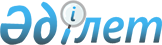 Қазақстан Республикасының Yкiметi және Америка Құрама Штаттарының Үкiметi арасындағы Экономикалық даму жөнiндегi Қазақстан-Американ бағдарламасы бойынша өзара түсiнiстiк туралы меморандумды iске асыру туралыҚазақстан Республикасы Үкіметінің 2006 жылғы 5 қазандағы N 960 Қаулысы

      "Қазақстан Республикасының Үкiметi және Америка Құрама Штаттарының Үкiметi арасындағы Экономикалық даму жөнiндегi Қазақстан - Американ бағдарламасы бойынша өзара түсiнiстiк туралы меморандумды ратификациялау туралы" Қазақстан Республикасының 2006 жылғы 5 шiлдедегi Заңына сәйкес Қазақстан Республикасының Yкiметi  ҚАУЛЫ ЕТЕДI: 

      1. Қазақстан Республикасы Экономикалық даму және сауда министрлігі экономикалық даму жөнiндегi Қазақстан - Американ бағдарламасын (бұдан әрi - Бағдарлама) әзiрлеу мен орындауды қадағалау, тиiмдiлiк индикаторларын және күтiлетiн нәтижелерiн әзiрлеу және кезеңдiк шолу процестерiне басшылық жасау, жыл сайынғы Іс-шаралар жоспарын (бұдан әрi - Бағдарламаны орындау жөнiндегi жоспар) дайындау, сондай-ақ Бағдарламаны орындау жөнiндегi есептi дайындауды бақылауды қамтамасыз ету үшiн Бағдарламаның үйлестiрушiсi болып тағайындалсын.

      Ескерту. 1-тармаққа өзгерту енгізілді - ҚР Үкіметінің 2010.08.31 № 851 Қаулысымен.

      2. Қазақстан Республикасының Экономикалық даму және сауда вице-министрі Марат Әпсеметұлы Құсайыновқа Бағдарламаны орындау жөніндегі жоспарды келісуге өкілеттік берілсін.

       Ескерту. 2-тармақ жаңа редакцияда - ҚР Үкіметінің 2011.12.13. N 1516 Қаулысымен. 

      3. Осы қаулы қол қойылған күнiнен бастап қолданысқа енгiзiледi.      Қазақстан Республикасының 

      Премьер-Министрі 
					© 2012. Қазақстан Республикасы Әділет министрлігінің «Қазақстан Республикасының Заңнама және құқықтық ақпарат институты» ШЖҚ РМК
				